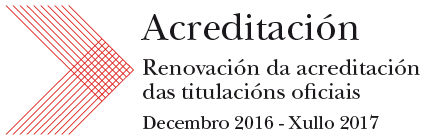 GRADUADO/A EN ENFERMERIAPOR LA UNIVERSIDAD DE VIGOAUDIENCIA PÚBLICALUGAR: E.U. de ENFERMERIA MEIXOEIRODÍA: 19 de ABRILHORARIO: 13:15-13:45